- Seleção ao mestrado para ingresso em 2020.1 -Resultado Final: lista de classificação       Os candidatos devem observar o Edital PPGBio n° 01/2019, itens 7, 9, 10 e 11 que especifica e detalha os pesos das etapas de 1 a 4 desse processo seletivo, como citado na tabela.10 de dezembro de 2019.A comissão de Seleção do PPGBio.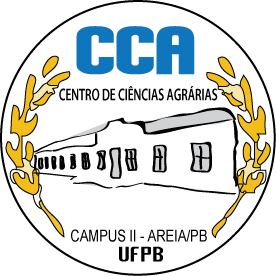 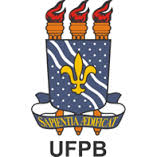 UNIVERSIDADE FEDERAL DA PARAÍBACENTRO DE CIÊNCIAS AGRÁRIASPROGRAMA DE PÓS-GRADUAÇÃO EM BIODIVERSIDADECAMPUS II - AREIA - PARAÍBACEP: 58.397-000FONE: (83)3362-2300ClassificaçãoEtapas:ConhecimentosLeitura/InterpretaçãoLíngua estrangeiraCurrículo Defesa de AnteprojetoNota FinalSituaçãoClassificaçãoCandidato/Peso4123Nota Final1Wenner Justino Bezerra de Brito8,608,506,408,708,18Aprovado2Samanta Costa Silva Fraga7,109,3010,008,008,17Aprovada3Gysleynne Gomes da Silva Costa7,308,008,608,307,93Aprovada4Thiago André Andrade da Silva7,409,006,908,807,88Aprovado5Rafael Dioni Leandro Costa7,607,907,407,507,56Aprovado